Holiday/Time off Request FormChild’s name      Holiday/area destination including the UK        Dates of child’s absence      Last day of nursery before travel/absence      First day back to nursery      I understand that should we need to self-isolate then we will follow the Government guidance at that time.Parent Name      Parent electronic signature      Date      Authorised by nursery manager      CS Nursery Schools Ltd.Tilford Meadow Nursery School, Woodland Nursery School, Pine Wood Nursery SchoolTilford Meadow Nursery School, Woodland Nursery School, Pine Wood Nursery School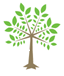 